Новости образования №16 (май, 2020)УрФУ приглашает на виртуальную экскурсию          Школьники и родители!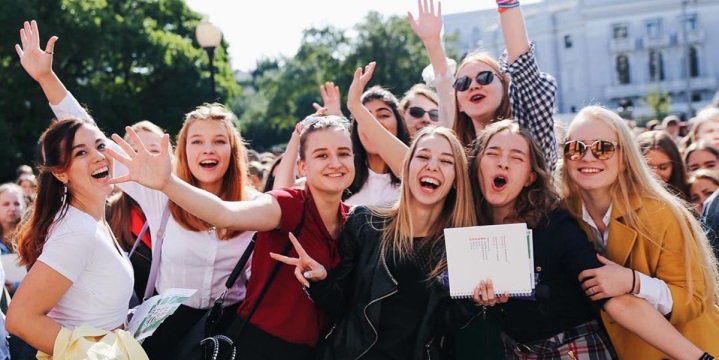 Приглашаем вас посетить виртуально Уральский гуманитарный институт УрФУ (Екатеринбург)Если вы задумываетесь, куда пойти учиться, на какие направления подать документы, какие ЕГЭ требуются, сколько бюджетных мест, а сколько стоит контракт, и не знаете, где найти информацию, то приглашаем вас посетить наш сайт института, где выложены презентации всех направлений подготовки, а также выложены записи онлайн-встреч. Это позволит вам с одной стороны, получить исчерпывающую информацию, а с другой стороны, познакомиться  с нашими преподавателями и узнать контакты для связи.УГИ – это 37 образовательных программ гуманитарного, социально-экономического, социально-политического профилей. В том числе это новые образовательные программы, которые открыты для набора впервые именно в этом году, а именно:42.03.04 Телевидение; бакалавриат, 4 года44.03.01 Педагогическое образование; бакалавриат, 4 года37.05.02 Психология служебной деятельности; специалитет 5 лет40.05.03 Судебная экспертиза; специалитет 5 лет45.05.01 Перевод и переводоведение; специалитет 5 летПосмотреть презентации и вебинары: https://urgi.urfu.ru/ru/events/9173/ Задать вопросы в отборочную комиссию: телефон: +7(905)800-35-95 (+WhatsApp), электронная почта: gumanitarii.priem@urfu.ruПрисоединяйтесь к нашей группе Вконтакте: https://vk.com/urfu_ugiУральский государственный юридический университет проводит пробное тестирование абитуриентовУважаемые абитуриенты! Рады сообщить вам о предстоящем пробном тестировании, на котором вы сможете оценить свои знания! Теперь пробное тестирование можно пройти и абитуриентам, планирующим поступление в магистратуру! 16 мая 2020 (для поступающих на бакалавриат/специалитет)
23 мая 2020 (для поступающих на магистратуру) 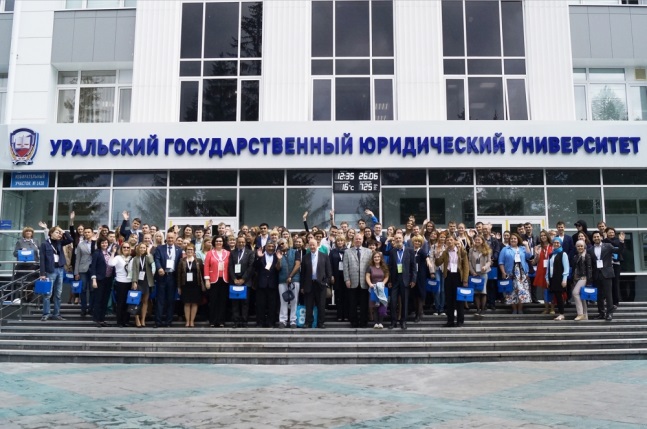 Предварительная регистрация обязательна : https://www.usla.ru/news/probnoe-testirovanie-abiturientov/Последний день регистрации для поступающих на бакалавриат/специалитет – 14 мая 2020.Ждём вас на тестировании! Абитуриенты Уральского государственного горного университета могут пройти пробные внутренние вступительные испытанияУважаемые абитуриенты!Специально для вас мы предусмотрели возможность прохождения пробного тестирования, максимально приближенного к условиям реальных внутренних вступительных испытаний в УГГУ.Пробное тестирование проводится по предметам, необходимым для поступления на направления бакалавриата и специалитета. 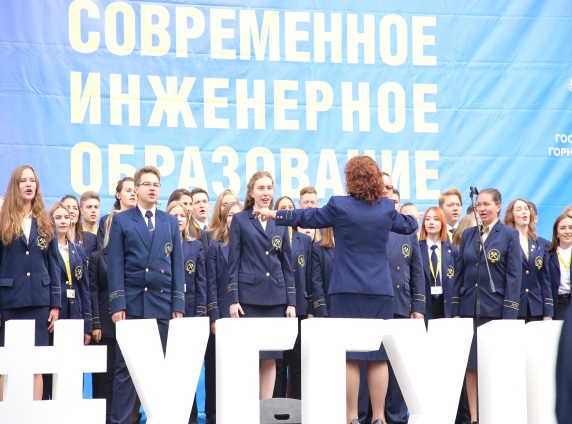 Вам будет предоставлено десять вариантов теста по каждому предмету (русский язык, математика, физика, обществознание, история, география, информатика).Если у вас возникнут вопросы, связанные с поступлением в УГГУ или прохождением тестирования, обращайтесь к специалистам приемной комиссии. Звоните или используйте мессенджеры WhatsApp и Telegram: +7 (992) 020-09-37Пройти тестирование можно по ссылке webcab.ursmu.ru/wc/#/authПодробная информация о порядке прохождения тестирования — в инструкции.Инструкция по использованию системы пробного тестирования УГГУ (pdf)РГППУ приглашает на День открытых дверей онлайнДень открытых дверей состоится 17 мая 2020Онлайн-трансляцииПриемная комиссия. Ответственный секретарь ПКВремя начала трансляции: 11:00 - 11:20.С 11:20 до 12:00 ответы на вопросы.Ссылка на вебинар (Гость): http://b25060.vr.mirapolis.ru/mira/miravr/3926529646.Институт гуманитарного и социально-экономического образования С 11:20 до 12:00 ответы на вопросы.Ссылка на вебинар (Гость): http://b25060.vr.mirapolis.ru/mira/miravr/6567776785.Институт психолого-педагогического образования С 11:20 до 12:00 ответы на вопросы.Ссылка на вебинар (Гость): http://b25060.vr.mirapolis.ru/mira/miravr/9387252014.Институт инженерно-педагогического образования С 11:20 до 12:00 ответы на вопросы.Ссылка на вебинар (Гость): http://b25060.vr.mirapolis.ru/mira/miravr/1396968161.Колледж электроэнергетики и машиностроения С 11:20 до 12:00 ответы на вопросы.Ссылка на вебинар (Гость): http://b25060.vr.mirapolis.ru/mira/miravr/0051415366.Филиал Российского государственного профессионально-педагогического университета Нижнетагильский государственный социально-педагогический институтС 11:20 до 12:00 ответы на вопросы.Ссылка на вебинар (Гость): http://b25060.vr.mirapolis.ru/mira/miravr/4636072849.Прием 2020: Отборочная комиссия УГИ (УрФУ)  всегда на связиТекущая ситуация задает очень много вопросов – а что будет дальше? Как подать документы? А сможем ли мы поступить вообще в этом году в какой-нибудь вуз страны? Чтобы помочь разобраться в ситуации, всегда быть на связи и помогать разрешить все вопросы, ОТБОРОЧНАЯ КОМИССИЯ (ОК) Уральского гуманитарного института (УГИ) УрФУ приглашает вас на еженедельные (а летом, возможно, и ежедневные) встречи в онлайн.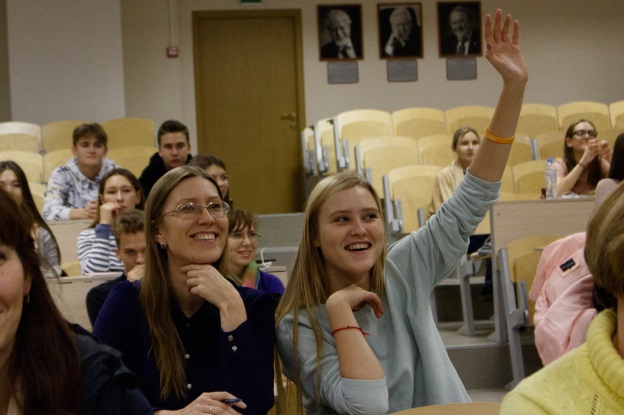 Ближайшая встреча онлайн будет проходить 21 мая 2020 года с 19.00 до 20.00, на ней вы сможете напрямую связаться и задать вопрос, о том, как будут проходить вступительные испытания творческой направленности, как подать документы.***Приглашение на вебинар: https://us02web.zoom.us/j/81980127795***Вся актуальная информация есть на нашем сайте: https://urgi.urfu.ru Контакты отборочной комиссии: телефон: +7(905)800-35-95 (+WhatsApp), электронная почта: gumanitarii.priem@urfu.ruПрисоединяйтесь к нашей группе Вконтакте: https://vk.com/urfu_ugiСургутский  государственный педагогический университет проводит профориентацию в удаленном режимеНа факультете социально-культурных коммуникаций в рамках проекта «ПроФи» активно проходят профориентационные мероприятия посредством сети Интернет.Студенты поделились важной информацией о факультете: подробно познакомили с кафедрой социально-художественного образования, направлениями подготовки педагогического образования (направленности «Изобразительное искусство»), социально-культурной деятельности и дизайном, а также необходимыми экзаменами!Знакомство будет продолжаться еще 2 недели, для максимального погружения в жизнь факультета. Это позволит абитуриентам узнать всю необходимую информацию об учёбе, студенческой жизни и жизни Сургутского государственного педагогического университета.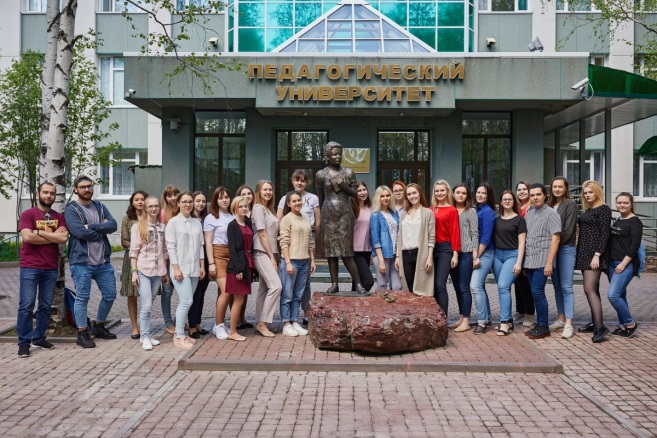 Чтобы профориентационные мероприятия были интереснее, студенты обратились к игровому обучению. Так, школьники не только получают информацию, но и играют в игры на внимательность и проходят увлекательные квесты с головоломками, ключом к которым являются факты о факультете!Но и это не всё! Абитуриентов также ждёт возможность лично задать интересующие вопросы студентам и пообщаться в прямых эфирах. Участники студенческого совета «Puzzle» будут активно делиться своим опытом в прямых эфирах страницы Инстаграм факультета! Самое интересное ждет Вас здесь.Также на все интересующие Вас вопросы о поступлении готовы ответить:заместитель декана по воспитательной работе факультета социально-культурных коммуникаций Воронова Мария Владимировна (тел.: +7 (922) 657-54-97),председатель студенческого совета ФСКК «Puzzle» Суворова Ксения (тел.: +7 (922) 657-62-12).Уральский колледж бизнеса, управления и технологий красоты приглашает на обучение:Прием абитуриентов по специальностям колледжа на 2020 – 2021 учебный годРоссийский государственный профессионально-педагогический университет регулярно признается лидером среди ведущих вузов России, Уральского Федерального округа и Свердловской области. В рейтинге вузов региона, по оценке Высшей школы, приняли участие государственные аккредитованные вузы Екатеринбурга. Исследование проводилось редакцией авторитетного регионального журнала «Деловой квартал».Согласно данному рейтингу РГППУ получил: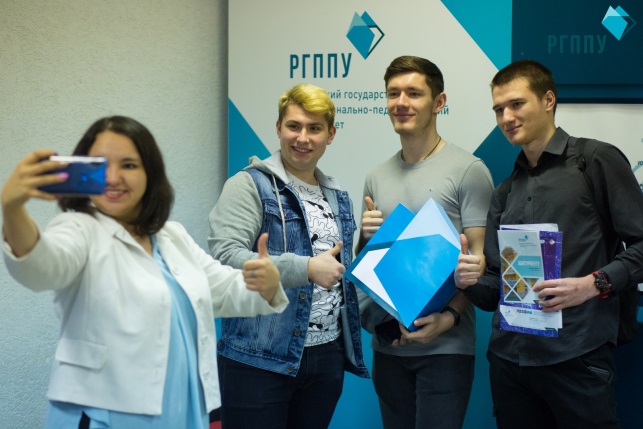 первое место в списке топ-6 вузов Екатеринбурга;второе место среди вузов Екатеринбурга по количеству научных публикаций;второе место среди вузов Екатеринбурга по уровню успеваемости студентов;признание ведущим среди технических вузов Екатеринбурга;признание ведущим вузом Екатеринбурга в области общественных и общегуманитарных наук.Российский государственный профессионально-педагогический университет регулярно признается лидером среди ведущих вузов России, Уральского Федерального округа и Свердловской области. В рейтинге вузов региона, по оценке Высшей школы, приняли участие государственные аккредитованные вузы Екатеринбурга. Исследование проводилось редакцией авторитетного регионального журнала «Деловой квартал».Согласно данному рейтингу РГППУ получил:первое место в списке топ-6 вузов Екатеринбурга;второе место среди вузов Екатеринбурга по количеству научных публикаций;второе место среди вузов Екатеринбурга по уровню успеваемости студентов;признание ведущим среди технических вузов Екатеринбурга;признание ведущим вузом Екатеринбурга в области общественных и общегуманитарных наук.НаименованиеспециальностиСрок обучения на базеФинансированиеФорма обученияСрок обученияВступительные испытанияТехнология эстетических услуг



9 классовбюджеточная3 года 10 месяцевТворческий экзамен по предмету«Рисунок»Технология эстетических услуг



9 классоввнебюджеточная3 года 10 месяцевТворческий экзамен по предмету«Рисунок»Технология парикмахерского искусства9 классовбюджеточная3 года 10 месяцевТворческий экзамен по предмету«Рисунок»Технология парикмахерского искусства9 классоввнебюджеточная3 года 10 месяцевТворческий экзамен по предмету«Рисунок»Конструирование 
и моделирование швейных изделий9 классовбюджеточная3 года 10 месяцевТворческий экзамен по предмету«Рисунок»Дизайн (по отраслям)9 классовбюджеточная3 года 10 месяцевТворческий экзамен по предмету«Рисунок»Дизайн (по отраслям)9 классоввнебюджеточная3 года 10 месяцевТворческий экзамен по предмету«Рисунок»Гостиничное дело11 классовбюджеточная2 года 10 месяцевБез вступительных экзаменовГостиничное дело11 классоввнебюджеточная2 года 10 месяцевБез вступительных экзаменовТуризм9 классовбюджеточная2 года 10 месяцевБез вступительных экзаменовТуризм9 классоввнебюджеточная2 года 10 месяцевБез вступительных экзаменовТуризм11 классовбюджетзаочная2 года 10 месяцевБез вступительных экзаменовБанковское дело11 классоввнебюджетзаочнаядистант2 года 10 месяцевБез вступительных экзаменовЗемельно-имущественные отношения9 классовбюджеточная2 года 10 месяцевБез вступительных экзаменовЗемельно-имущественные отношения9 классоввнебюджеточная2 года 10 месяцевБез вступительных экзаменовЗемельно-имущественные отношения11 классовбюджеточная1 год 10 месяцевБез вступительных экзаменовОперационная деятельность в логистике11 классоввнебюджеточная1 год 10 месяцевБез вступительных экзаменовОперационная деятельность в логистике11 классоввнебюджетзаочнаядистант2 года 10 месяцевБез вступительных экзаменовИнформационные системы (по отраслям)9 классовбюджеточная3 года 10 месяцевБез вступительных экзаменовИнформационные системы (по отраслям)9 классоввнебюджеточная3 года 10 месяцевКоммерция (по отраслям)11классоввнебюджетзаочнаядистант2 года 10 месяцевКоммерция (по отраслям)11классоввнебюджетзаочнаядистант2 года 10 месяцев